إعلان للصحافة:التقرير الشهري حول البرامج التي ينفذها بنك إسرائيل في الأسواق المالية في ظل الحربفيما يلي التحديث الشهري بشأن حجم الأنشطة ضمن البرامج التي أطلقها البنك منذ اندلاع الحرب، حتى تاريخ 31/01/2024:يقوم بنك إسرائيل بتنفيذ العديد من البرامج لضمان الأداء السليم للأسواق المالية ودعم النشاط الاقتصادي والاستقرار المالي في فترة الحرب.البرامج التي تم تنفيذها في أعقاب الحرب:بيع عملات أجنبية بما يصل إلى 30 مليار دولار بهدف تخفيف تقلبات سعر صرف الشيكل وتوفير السيولة المطلوبة لاستمرار النشاط المنتظم للأسواق.توفير السيولة المطلوبة لسوق العملات الاجنبية كذلك من خلال تفعيل آلية صفقات المبادلة (swap) لدى البنك بمبلغ يصل إلى 15 مليار دولار.تنفيذ صفقات إعادة شراء (ريبو) مع جهات مؤسساتية وصناديق استثمار مشتركة مقابل ضمانات على شكل سندات حكومية و/أو سندات تجارية، من أجل الحفاظ على الأداء السليم للأسواق.خطة نقدية لتسهيل شروط الائتمان للمصالح التجارية الصغيرة ومتناهية الصغر المتضررة من الحرب – تقدم التسهيلات في هذا الإطار مقابل منح ائتمان للمصالح التجارية الصغيرة ومتناهية الصغر وفقًا للشروط المقررة:سيُخصصّ بنك إسرائيل قروضًا نقدية للبنوك بمبلغ يصل إلى 10 مليار شيكل.سيسمح بنك إسرائيل لمقدمي الائتمان غير المصرفيين الخاضعين للرقابة بتنفيذ معاملات إعادة شراء (ريبو) معه بمبلغ يصل إلى مليار شيكل.בנק ישראלדוברות והסברה כלכלית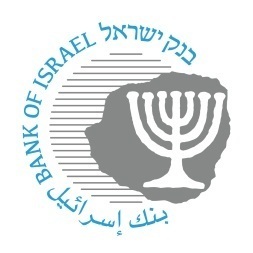 ‏ירושלים, כ"ח בשבט תשפ"ד7 בפברואר 2024صفقات إعادة الشراء مع سندات الدين كضمانصفقات التحويلالدولار/ الشيكلبيع النقد الأجنبيالبرنامج النقدي لتخفيف شروط الائتمان على المصالح التجارية الصغيرة ومتناهية الصغر المتضررة من الحربإعلانات بنك إسرائيل بهذا الشأن9/10/20239/10/20236/11/2023حجم النشاط حتى شهربملايين الشواكلبمليارات الدولاراتبمليارات الدولاراتبمليارات الشواكلتشرين أول 2023950.4 8.2تشرين ثاني 2023000.3كانون أول 20230002.1 كانون ثاني 20245002.2